2023/2024. tanévifutsal diákolimpiaországos döntőIV. korcsoportMELLÉKLETEKPécs, 2024. február 16-18.1. sz. melléklet - JÁTÉKOS LISTA 2023/2024. TANÉVI FUTSAL DIÁKOLIMPIA® ORSZÁGOS DÖNTŐ IV. KORCSOPORT Pécs, 2024. február 16-18.Géppel kitöltve kérjük 2024.02.10.-ig a ngtp1954@gmail.com e-mail címre elküldeni WORD dokumentumban, valamint a regisztrációkor leadni!Kelt:_____________________, 202___ . __________________ hó __________ nap.PH	    ______________________________	 testnevelő aláírása2. sz. melléklet - SZÁLLÁS MEGRENDELŐ2023/2024. TANÉVI FUTSAL DIÁKOLIMPIA® ORSZÁGOS DÖNTŐIV. KORCSOPORT Pécs, 2024. február 16-18.Kérjük kitöltve visszaküldeni 2024.02.02-ig zita.szablya@gmail.com e-mail címre.Az érkezés várható időpontja: _____________________________________________Az érkezés módja: vonat – távolsági autóbusz – bérelt autóbusz – személygépkocsik (Megfelelő rész aláhúzandó)A köznevelési intézmény a IV. korcsoportos FUTSAL csapata részére megrendelem a szállást a pécsi FUTSAL Diákolimpia Országos Döntő idejére az alábbiak szerint 2024. 02. 16-17-ére - 2 éjszakára. SZÁLLÁS Csak a hivatalos csapatlétszámban áll módunkban szállást biztosítani 10 versenyző + 2 kísérő + 1 sofőr részére. (A gépkocsivezető szállásköltségét is a Magyar Diáksport Szövetség fizeti). Kelt: ______________________ 2024. ______________	.P.H.	_________________________________   	intézményvezető3. sz. melléklet - ÉTKEZÉS MEGRENDELŐ2023/2024. TANÉVI FUTSAL DIÁKOLIMPIA® ORSZÁGOS DÖNTŐIV. KORCSOPORT Pécs, 2024. február 16-18.Kérjük kitöltve visszaküldeni 2024.02.02-ig a zita.szablya@gmail.com e-mail címre.ÉTKEZÉS (önköltséges)	Ételallergia: ____________________ fő részére, típusa: __________________________________________________________________________ .Alulírott, a megrendelést küldő oktatási intézmény vezetője kötelezettséget vállalok arra, hogy a megrendelt étkezés költségét átutalással előre kifizetjük. A megrendelt, de igénybe nem vett étkezés költségét is kötelesek vagyunk megtéríteni!Az átutalásos számlát az Étkezési megrendelő beérkezését követően állítja ki a Szakácstündér Kft., melyet az alábbi email címre megküldünk.Számla küldését az alábbi email címre kérem: ______________________________________________________Géppel kérjük a kitöltést!A számla kiállítását követően reklamációt nem fogadunk el.Az étkezés díjat a számlán szereplő számlaszámra kérjük átutalni, közlemény rovatba a számla sorszámát kérjük feltűntetni.Kérjük hívják fel fenntartójuk figyelmét, hogy lehetőség szerint azonnali átutalást /GIRÓ/ alkalmazzanak.Kelt: ________________ 2024. ____________		  P.H____________________intézményvezető4. sz. melléklet - BEJELENTŐLAP2023/2024. TANÉVI FUTSAL DIÁKOLIMPIA® ORSZÁGOS DÖNTŐIV. KORCSOPORT Pécs, 2024. február 16-18.5. sz. melléklet - KOLLÉGIUMI Egyéni bejelentő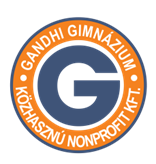 2023/2024. TANÉVI FUTSAL DIÁKOLIMPIA® ORSZÁGOS DÖNTŐIV. KORCSOPORT Pécs, 2024. február 16-18.Bejelentőlap*Szálláshely neve: Gandhi Közhasznú Nonprofit KFT.Szoba száma:* Kérjük a Bejelentőlapot nyomtatott nagybetűkkel kitölteni!Büntetőjogi felelősségem tudatában kijelentem, hogy a közölt adatok a valóságnak megfelelnek. A bejelentőlap aláírásával kijelentem a Gandhi Gimnázium KHNP Kft, mint Adatkezelő szállásszolgáltatás nyújtására vonatkozó adatkezelési tájékoztatóját megismertem, az abban foglaltakat tudomásul vettem és elfogadtam.A szállásadó tulajdonát képző berendezési tárgyakért és azok állapotának megőrzéséért anyagi felelősséget vállalok.Kelt:						………………………………………………6 sz. melléklet –      IGAZOLÁS IFA mentesség2023/2024. TANÉVI FUTSAL DIÁKOLIMPIA® ORSZÁGOS DÖNTŐIV. KORCSOPORT Pécs, 2024. február 16-18.…………………………………………………… (tanár neve) a(z) ………………………………………………………………………… (intézmény neve) tanára 2024. február 16-18 között a Pécsett megrendezésre kerülő Futsal IV. korcsoport Diákolimpia Országos Döntőjén munkavégzés céljából, kísérőtanárként vesz részt.……………………………………………, ………………………………….								………………………………………………………….									intézményvezető					P.H.     				aláírásIskola neve:Címe:Csapatvezető neve:Mobil száma:Ssz.Játékos neveSzületési éveMezszám (I.)mezszín:…………………………...Mezszám (II.)mezszín:…………………………...1.2.3.4.5.6.7.8.9.10.Iskola pontos neve:Postacím:Telefonszáma:Kapcsolattartó csapatvezető neve:Telefonszáma:E-mail címe:IdőpontVersenyző (fő)Kísérő (fő)Kísérő (fő)Gépkocsivezető (fő)Gépkocsivezető (fő)Időpontfiúférfinőférfinő2024. február 16-17.       (2 éjszaka)Iskola pontos neve:Postacím:Telefonszáma:Kapcsolattartó csapatvezető neve:Telefonszáma:E-mail címe:Étkezési díj fizetéséhez:Étkezési díj fizetéséhez:Számlázási név:Számlázási cím:Adószám:egységár (Ft/fő)rendelés (fő)összesen (Ft)2024. február 16. (péntek)2024. február 16. (péntek)2024. február 16. (péntek)2024. február 16. (péntek)Vacsora2.000 Ft/fő2024. február 17. (szombat)2024. február 17. (szombat)2024. február 17. (szombat)2024. február 17. (szombat)Reggeli1.500 Ft/főEbéd2.400 Ft/főVacsora2.000 Ft/fő2024. február 18. (vasárnap)2024. február 18. (vasárnap)2024. február 18. (vasárnap)2024. február 18. (vasárnap)Reggeli1.500 Ft/főEbéd2.400 Ft/főHidegcsomag1.800 Ft/főÖsszesen:Összesen:Összesen:Csoport neve: ………………..………………………………………..………….Csoport neve: ………………..………………………………………..………….Csoport neve: ………………..………………………………………..………….Csoport neve: ………………..………………………………………..………….Csoportvezető aláírása:………...………………………………...……….…Csoportvezető aláírása:………...………………………………...……….…Csoportvezető aláírása:………...………………………………...……….…Csoportvezető aláírása:………...………………………………...……….…Csoportvezető aláírása:………...………………………………...……….…Csoportvezető aláírása:………...………………………………...……….…S.sz.NévSzületési hely, dátum             Állandó lakcímÁllampol-gárság Szem.ig.szám,  Útlevél számÉrkezés napjaTávozás napjaEltöltött vendégéj-szakák számaIFA mentes-ség jogcíme: a). (18 év alatti) 12345678910111213VezetéknévVezetéknévKeresztnévKeresztnévAnyja neveAnyja neveSzületésihelySzületésiévSzületésihóSzületésinapLakóhelyirányítószámLakóhelytelepülésLakóhelyutca, házszámÁllampolgárságÁllampolgárságAdóazonosító jel, vagy „Személyi igazolvány szám” vagy „Útlevélszám„ vagy „Vezetői engedélyszám”  (valamelyik okmány száma)Adóazonosító jel, vagy „Személyi igazolvány szám” vagy „Útlevélszám„ vagy „Vezetői engedélyszám”  (valamelyik okmány száma)Érkezés időpontjaÉrkezés időpontjaTávozás tervezett időpontjaTávozás tervezett időpontjaTelefonszám/E-mail címTelefonszám/E-mail címFizetés módjaFizetés módja